ST.JOSEPH’S UNIVERSITY, BENGALURU -27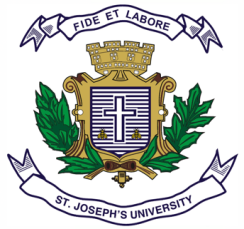 M.Com – I SEMESTERSEMESTER EXAMINATION: OCTOBER 2023(Examination conducted in November /December 2023)MCO 7120: Financial Reporting and Standards(For current batch students only)Time: 2 Hours								    Max Marks: 50This paper contains FOUR printed pages and THREE partsPART-AANSWER ANY TWO QUESTIONS                            (2 X 5 MARKS = 10 MARKS)Write short notes with an exampleGoing concernMateriality conceptOff-settingAccrual basis of accountingInnovative Limited purchased an asset for Rs 2,50,000 and the following expenses were madeTotal Wages paid (15% included in asset) Rs 50,000Site preparation cost Rs 25,000Office expenses for installation of machine Rs 2,500 Fee paid to professionals Rs.6,000Refundable taxes Rs 2,000Calculate asset value to be recognized in the bookExplain the measurement criteria of Research and Development expenses as per Indian Accounting Standard 38.State the objective of Indian Accounting Standard 115PART-BANSWER ANY TWO QUESTIONS                                             (2 X 15 MARKS = 30 MARKS)Discuss the implementation roadmap of Indian Accounting Standards by companies.(5 marks)The accounting standards in India are drafted by the Institute of chartered accountant of India (ICAI). The institute is committed to the convergence of its standards with IFRS. However; there are some differences between local standards and IFRS due to some unavoidable reasonsDiscuss the differences between Ind AS and IFRS with two examples ( 5 marks)How ICAI and ASB formulate Accounting Standards in India? Explain ( 5marks)X Co. Limited purchased goods at the cost of Rs.40 lakhs in October, 2022. Till March, 2023, 75% of the stocks were sold. The company wants to disclose closing stock at Rs.10 lakhs. The expected sale value is Rs.11 lakhs and a commission at 10% on sale is payable to the agent. Advise, what is the correct closing stock to be disclosed as at 31.3.2023 ( 3 marks)As per IND AS 2 on Valuation of Inventories, calculate correct closing stock to be disclosed in the Balance sheet.( 2 marks)State the objectives of ten of converged Indian Accounting Standards notified by Ministry of Corporate Affairs (MCA).					(10 marks)From the following particulars, prepare Statement of profit and loss for the year ending March 2023 (10 marks)  Additional information(i) Equity dividend @ 10% declared on paid up capital.(ii) Dividend on the preference share capital paid in full.(iii) Rs. 2,00,000 transferred to general reserve.
PART-CCOMPULSORY QUESTION                                                                ( 10 marks)From the given particulars of Shine and Bright Co. Ltd. as at March 31, 2013, prepare balance sheet in accordance to the Companies Act 2013Assume that discount on issue of debentures is not written-off in the next 12 months of the reporting period--- END OF THE QUESTION PAPER ---Raw MaterialsCost PriceNRVRM A4028RM B3232RM C1624BalancesRsRsPlant and Machinary1,60,000Land6,74,000Depreciation on Plant and Machinery16,000Purchases 4,00,000Closing stock1,50,000Wages1,20,000Sales10,00,000Salaries60,000Bank overdraft2,00,00010% Debentures (issued on 1st April 2022)1,00,000Equity share Capital2,00,0006% Preference Share Capital1,00,00016,00,00016,00,000ParticularsAmountPreliminary expenses2,40,000Goodwill 30,000Discount on Issue of shares 20,000 Loose Tools 12,00010% Debentures 2,00,000 Motor vehicles 4,75,000Stock in trade 1,40,000 Provision for tax 16,000Cash at bank 1,35,000Bills receivables 1,20,000